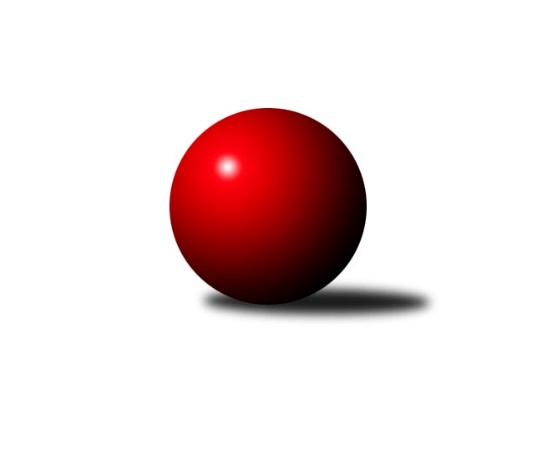 Č.22Ročník 2022/2023	15.4.2023Nejlepšího výkonu v tomto kole: 2682 dosáhlo družstvo: TJ VTŽ ChomutovSeveročeská divize 2022/2023Výsledky 22. kolaSouhrnný přehled výsledků:TJ Lokomotiva Ústí n. L. B	- SKK Bohušovice B	2:6	2600:2624	5.0:7.0	14.4.SK Skalice	- KO Česká Kamenice	4:4	2612:2631	5.5:6.5	15.4.TJ VTŽ Chomutov	- TJ Lokomotiva Liberec	5:3	2682:2659	5.5:6.5	15.4.TJ Kovostroj Děčín	- SK Šluknov	2:6	2466:2548	5.0:7.0	15.4.TJ KK Louny	- TJ Jiskra Nový Bor	6:2	2670:2663	6.0:6.0	15.4.ASK Lovosice	- SK Verneřice	6:2	2565:2424	8.0:4.0	15.4.Tabulka družstev:	1.	TJ Lokomotiva Liberec	22	17	1	4	120.0 : 56.0 	154.0 : 110.0 	 2623	35	2.	SK Verneřice	22	16	0	6	108.5 : 67.5 	153.0 : 111.0 	 2586	32	3.	SK Šluknov	22	14	2	6	110.5 : 65.5 	145.0 : 119.0 	 2564	30	4.	TJ Jiskra Nový Bor	22	14	0	8	99.0 : 77.0 	131.0 : 133.0 	 2598	28	5.	ASK Lovosice	22	12	1	9	91.5 : 84.5 	138.0 : 126.0 	 2551	25	6.	TJ Lokomotiva Ústí n. L. B	22	11	0	11	90.5 : 85.5 	135.5 : 128.5 	 2557	22	7.	SKK Bohušovice B	22	11	0	11	88.0 : 88.0 	136.0 : 128.0 	 2539	22	8.	TJ Kovostroj Děčín	22	10	1	11	86.0 : 90.0 	133.5 : 130.5 	 2587	21	9.	KO Česká Kamenice	22	8	2	12	82.5 : 93.5 	121.5 : 142.5 	 2574	18	10.	SK Skalice	22	6	2	14	67.0 : 109.0 	121.0 : 143.0 	 2540	14	11.	TJ VTŽ Chomutov	22	6	1	15	65.5 : 110.5 	124.5 : 139.5 	 2507	13	12.	TJ KK Louny	22	2	0	20	47.0 : 129.0 	91.0 : 173.0 	 2432	4Podrobné výsledky kola:	 TJ Lokomotiva Ústí n. L. B	2600	2:6	2624	SKK Bohušovice B	Milan Jaworek	 	 205 	 201 		406 	 0:2 	 495 	 	245 	 250		Milan Perníček	Jaroslav Vorlický	 	 217 	 223 		440 	 0:2 	 466 	 	232 	 234		Roman Filip	Jiří Šípek	 	 238 	 207 		445 	 1:1 	 393 	 	185 	 208		Josef Devera ml.	Michaela Šuterová	 	 230 	 218 		448 	 1:1 	 451 	 	217 	 234		Ladislav Koláček	Eugen Škurla	 	 241 	 224 		465 	 2:0 	 420 	 	205 	 215		Jakub Kroupa	Tomáš Zahálka	 	 211 	 185 		396 	 1:1 	 399 	 	206 	 193		Magdalena Šabatovározhodčí: František AjmNejlepší výkon utkání: 495 - Milan Perníček	 SK Skalice	2612	4:4	2631	KO Česká Kamenice	Oldřich Vlasák	 	 199 	 189 		388 	 0:2 	 444 	 	223 	 221		Karel Kühnel	Ladislav Javorek ml.	 	 223 	 246 		469 	 1.5:0.5 	 433 	 	223 	 210		Jan Chvátal	Jiří Šácha	 	 215 	 207 		422 	 1:1 	 411 	 	184 	 227		David Chýlek	Robert Häring	 	 224 	 229 		453 	 2:0 	 449 	 	222 	 227		Miloš Martínek	Petr Tregner	 	 210 	 234 		444 	 0:2 	 472 	 	235 	 237		Karel Beran	Eduard Kezer ml.	 	 207 	 229 		436 	 1:1 	 422 	 	209 	 213		Petr Šmelhausrozhodčí: Oldřich VlasákNejlepší výkon utkání: 472 - Karel Beran	 TJ VTŽ Chomutov	2682	5:3	2659	TJ Lokomotiva Liberec	Dančo Bosilkov	 	 204 	 231 		435 	 1:1 	 438 	 	201 	 237		Denisa Čermáková	Filip Prokeš	 	 242 	 206 		448 	 1.5:0.5 	 411 	 	205 	 206		Jana Susková	Ondřej Šmíd	 	 242 	 228 		470 	 2:0 	 412 	 	208 	 204		Nataša Kovačovičová	Viktor Žďárský	 	 245 	 236 		481 	 1:1 	 462 	 	225 	 237		Aleš Havlík	Stanislav Šmíd st.	 	 212 	 202 		414 	 0:2 	 482 	 	239 	 243		Jiří Pachl	Petr Lukšík	 	 222 	 212 		434 	 0:2 	 454 	 	228 	 226		Václav Vlkrozhodčí: Viktor ŽďárskýNejlepší výkon utkání: 482 - Jiří Pachl	 TJ Kovostroj Děčín	2466	2:6	2548	SK Šluknov	Roman Slavík *1	 	 217 	 184 		401 	 1:1 	 403 	 	195 	 208		Jan Sklenář	Pavel Piskoř	 	 216 	 213 		429 	 1:1 	 420 	 	198 	 222		Václav Kořánek	Adéla Exnerová	 	 204 	 214 		418 	 0:2 	 444 	 	228 	 216		František Tomík	Jiří Houdek	 	 165 	 161 		326 	 0:2 	 401 	 	194 	 207		Eliška Marušáková	Vratislav Kubita	 	 236 	 206 		442 	 2:0 	 425 	 	223 	 202		Radek Marušák	Tomáš Novák	 	 221 	 229 		450 	 1:1 	 455 	 	238 	 217		Petr Vajnarrozhodčí: Jiří Houdekstřídání: *1 od 51. hodu Marie KokešováNejlepší výkon utkání: 455 - Petr Vajnar	 TJ KK Louny	2670	6:2	2663	TJ Jiskra Nový Bor	Jitka Rollová	 	 229 	 218 		447 	 1:1 	 430 	 	206 	 224		Petr Kohlíček	Daniela Hlaváčová	 	 225 	 223 		448 	 1:1 	 445 	 	216 	 229		Jan Řeřicha	Radek Jung	 	 222 	 213 		435 	 0:2 	 470 	 	244 	 226		Lenka Kohlíčková	Václav Valenta ml.	 	 214 	 242 		456 	 2:0 	 433 	 	195 	 238		Petr Kout	Tomáš Kesner	 	 211 	 206 		417 	 0:2 	 465 	 	228 	 237		Alena Dunková	Václav Valenta st.	 	 226 	 241 		467 	 2:0 	 420 	 	214 	 206		Martin Kortanrozhodčí: Václav Valenta st.Nejlepší výkon utkání: 470 - Lenka Kohlíčková	 ASK Lovosice	2565	6:2	2424	SK Verneřice	Petr Zalabák st.	 	 189 	 196 		385 	 2:0 	 377 	 	184 	 193		Kamila Ledwoňová	Miloš Maňour	 	 217 	 191 		408 	 1:1 	 381 	 	174 	 207		Martin Ledwoň	Michal Bruthans	 	 216 	 233 		449 	 1:1 	 394 	 	222 	 172		Miloslav Plíšek	Jaroslav Chot	 	 213 	 222 		435 	 1:1 	 445 	 	231 	 214		Lukáš Zítka	Jakub Hudec	 	 232 	 250 		482 	 2:0 	 414 	 	211 	 203		Daniel Sekyra	Anna Houdková	 	 204 	 202 		406 	 1:1 	 413 	 	224 	 189		Radek Machrozhodčí: Ladislav ZalabákNejlepší výkon utkání: 482 - Jakub HudecPořadí jednotlivců:	jméno hráče	družstvo	celkem	plné	dorážka	chyby	poměr kuž.	Maximum	1.	Jakub Hudec 	ASK Lovosice	463.60	311.1	152.5	2.4	11/11	(533)	2.	Alena Dunková 	TJ Jiskra Nový Bor	459.50	307.1	152.4	3.6	10/11	(494)	3.	Petr Vajnar 	SK Šluknov	452.98	303.9	149.0	2.5	11/11	(484)	4.	Radek Mach 	SK Verneřice	450.25	307.5	142.8	4.7	11/11	(491)	5.	Jiří Pachl 	TJ Lokomotiva Liberec	449.66	307.5	142.2	3.9	11/11	(490)	6.	Tomáš Malec 	KO Česká Kamenice	448.15	304.5	143.7	3.5	10/11	(512)	7.	Aleš Havlík 	TJ Lokomotiva Liberec	445.83	300.1	145.7	4.9	11/11	(474)	8.	Václav Valenta  ml.	TJ KK Louny	445.35	304.4	141.0	3.4	11/11	(507)	9.	Patrik Kukeně 	SK Verneřice	443.83	303.9	140.0	3.4	10/11	(489)	10.	Robert Suchomel  st.	TJ VTŽ Chomutov	443.16	299.4	143.8	5.3	8/11	(487)	11.	Martin Kortan 	TJ Jiskra Nový Bor	442.37	300.1	142.3	4.6	11/11	(499)	12.	Petr Kohlíček 	TJ Jiskra Nový Bor	440.50	306.7	133.8	6.5	11/11	(510)	13.	Ladislav Javorek  ml.	SK Skalice	440.19	300.4	139.8	5.6	11/11	(509)	14.	Václav Vlk 	TJ Lokomotiva Liberec	439.42	296.4	143.0	4.3	11/11	(501)	15.	Michal Bruthans 	ASK Lovosice	439.30	304.9	134.4	6.2	10/11	(485)	16.	Denisa Čermáková 	TJ Lokomotiva Liberec	438.50	301.6	136.9	5.8	11/11	(489)	17.	Eliška Marušáková 	SK Šluknov	437.93	297.5	140.4	3.4	11/11	(508)	18.	Tomáš Zahálka 	TJ Lokomotiva Ústí n. L. B	437.59	299.8	137.8	6.0	11/11	(494)	19.	Pavel Piskoř 	TJ Kovostroj Děčín	437.53	298.4	139.2	6.4	11/11	(495)	20.	Eugen Škurla 	TJ Lokomotiva Ústí n. L. B	436.99	298.0	139.0	5.6	11/11	(475)	21.	Jana Susková 	TJ Lokomotiva Liberec	436.58	303.3	133.2	5.2	8/11	(480)	22.	Radek Kandl 	TJ Kovostroj Děčín	435.23	295.4	139.8	5.3	9/11	(495)	23.	Eduard Kezer  ml.	SK Skalice	435.10	297.2	137.9	6.5	11/11	(480)	24.	Michaela Šuterová 	TJ Lokomotiva Ústí n. L. B	434.95	303.3	131.7	6.5	10/11	(481)	25.	Petr Kout 	TJ Jiskra Nový Bor	434.24	301.0	133.2	5.1	11/11	(476)	26.	Jaroslav Ondráček 	SKK Bohušovice B	433.33	305.1	128.2	8.1	10/11	(467)	27.	Miloslav Plíšek 	SK Verneřice	433.19	301.8	131.4	5.7	11/11	(471)	28.	Radek Marušák 	SK Šluknov	432.73	295.7	137.1	4.5	10/11	(462)	29.	Anna Houdková 	ASK Lovosice	432.63	297.3	135.3	7.4	8/11	(461)	30.	Petr Šmelhaus 	KO Česká Kamenice	431.96	302.1	129.8	5.9	8/11	(465)	31.	Miloš Maňour 	ASK Lovosice	431.80	295.6	136.2	6.5	8/11	(467)	32.	Lukáš Zítka 	SK Verneřice	431.78	299.1	132.7	7.8	11/11	(485)	33.	Karel Kühnel 	KO Česká Kamenice	431.31	297.2	134.1	6.1	11/11	(488)	34.	Tomáš Novák 	TJ Kovostroj Děčín	431.10	294.4	136.7	4.1	11/11	(469)	35.	Daniel Sekyra 	SK Verneřice	430.79	292.1	138.7	5.1	11/11	(469)	36.	Václav Kořánek 	SK Šluknov	429.46	296.6	132.9	6.1	11/11	(461)	37.	Karel Beran 	KO Česká Kamenice	429.29	296.5	132.8	5.9	10/11	(472)	38.	Lenka Kohlíčková 	TJ Jiskra Nový Bor	428.61	298.2	130.4	6.1	11/11	(470)	39.	Stanislav Šmíd  st.	TJ VTŽ Chomutov	428.01	294.9	133.1	6.0	11/11	(450)	40.	Vratislav Kubita 	TJ Kovostroj Děčín	427.69	300.8	126.9	7.7	11/11	(462)	41.	Josef Málek 	TJ Lokomotiva Ústí n. L. B	426.30	295.6	130.7	5.8	11/11	(465)	42.	Jiří Šácha 	SK Skalice	426.20	292.2	134.0	6.9	10/11	(461)	43.	Miloš Martínek 	KO Česká Kamenice	424.79	289.3	135.5	6.5	10/11	(473)	44.	Adéla Exnerová 	TJ Kovostroj Děčín	424.14	292.0	132.2	5.4	10/11	(453)	45.	Petr Lukšík 	TJ VTŽ Chomutov	423.94	299.1	124.9	9.1	10/11	(508)	46.	Viktor Žďárský 	TJ VTŽ Chomutov	423.27	293.0	130.3	8.7	11/11	(481)	47.	Ondřej Šmíd 	TJ VTŽ Chomutov	423.01	294.9	128.1	7.8	10/11	(470)	48.	Václav Valenta  st.	TJ KK Louny	422.86	298.4	124.5	9.9	8/11	(467)	49.	Ladislav Koláček 	SKK Bohušovice B	422.81	290.1	132.7	7.8	9/11	(451)	50.	Dančo Bosilkov 	TJ VTŽ Chomutov	422.70	299.3	123.4	8.9	11/11	(473)	51.	Jiří Šípek 	TJ Lokomotiva Ústí n. L. B	422.54	295.5	127.1	7.0	11/11	(486)	52.	Petr Zalabák  st.	ASK Lovosice	417.00	288.0	129.0	7.1	10/11	(451)	53.	Jan Sklenář 	SK Šluknov	415.64	290.3	125.3	7.1	11/11	(450)	54.	Robert Häring 	SK Skalice	414.68	289.9	124.8	6.5	11/11	(459)	55.	David Chýlek 	KO Česká Kamenice	414.48	294.1	120.4	9.5	11/11	(436)	56.	František Tomík 	SK Šluknov	413.92	288.3	125.6	9.2	9/11	(446)	57.	Nataša Kovačovičová 	TJ Lokomotiva Liberec	412.00	290.4	121.6	6.9	8/11	(468)	58.	Martin Ledwoň 	SK Verneřice	409.30	289.0	120.3	8.6	10/11	(456)	59.	Jaroslav Chot 	ASK Lovosice	408.51	282.0	126.5	8.7	10/11	(480)	60.	Oldřich Vlasák 	SK Skalice	406.26	281.1	125.2	6.2	8/11	(438)	61.	Jakub Kroupa 	SKK Bohušovice B	404.84	283.1	121.8	9.0	10/11	(468)	62.	Dalibor Dařílek 	TJ Lokomotiva Ústí n. L. B	403.88	279.4	124.4	9.2	8/11	(441)	63.	Ondřej Perníček 	SKK Bohušovice B	394.08	283.7	110.4	11.9	8/11	(442)	64.	Michal Gajdušek 	TJ Jiskra Nový Bor	387.45	277.6	109.9	11.1	8/11	(429)	65.	Miroslav Kesner 	TJ KK Louny	377.94	276.7	101.2	12.8	8/11	(464)		Milan Perníček 	SKK Bohušovice B	482.27	313.8	168.5	1.7	7/11	(522)		Petr Veselý 	TJ Kovostroj Děčín	480.00	332.0	148.0	6.0	1/11	(480)		Luboš Dvořák 	TJ Lokomotiva Liberec	450.50	308.1	142.4	4.7	4/11	(484)		Roman Filip 	SKK Bohušovice B	449.17	303.8	145.4	3.9	4/11	(466)		Miroslav Rejchrt 	TJ Kovostroj Děčín	443.83	307.5	136.3	3.3	2/11	(456)		Jitka Rollová 	TJ KK Louny	443.80	302.3	141.5	5.4	3/11	(479)		Filip Prokeš 	TJ VTŽ Chomutov	442.33	308.3	134.0	8.7	1/11	(467)		Antonín Hrabě 	TJ Kovostroj Děčín	442.00	320.0	122.0	8.0	1/11	(442)		Jaroslav Vorlický 	TJ Lokomotiva Ústí n. L. B	440.00	317.0	123.0	3.0	1/11	(440)		Věra Šimečková 	KO Česká Kamenice	439.63	308.4	131.3	6.6	1/11	(463)		Petr Tregner 	SK Skalice	434.89	298.9	136.0	7.3	6/11	(467)		Martin Zeman 	SK Skalice	434.00	303.0	131.0	4.0	1/11	(434)		Lenka Dařílková 	TJ Lokomotiva Ústí n. L. B	434.00	309.0	125.0	7.0	1/11	(434)		Ladislav Javorek  st.	SK Skalice	433.44	304.4	129.0	5.8	3/11	(454)		Jiří Vokřál 	TJ Kovostroj Děčín	430.00	283.0	147.0	5.0	1/11	(430)		Martin Perníček 	SKK Bohušovice B	427.07	297.9	129.2	6.4	6/11	(464)		Jana Kořínková 	TJ Lokomotiva Liberec	426.25	292.8	133.5	5.8	2/11	(431)		Pavel Jablonický 	TJ Kovostroj Děčín	425.97	291.9	134.0	7.4	6/11	(463)		Jan Chvátal 	KO Česká Kamenice	425.57	299.6	126.0	7.9	7/11	(446)		Lukáš Dařílek 	SKK Bohušovice B	425.33	291.7	133.7	8.0	1/11	(457)		Tomáš Charvát 	ASK Lovosice	424.78	300.2	124.6	8.7	3/11	(448)		Ladislav Zalabák 	ASK Lovosice	424.00	290.5	133.5	5.0	4/11	(448)		Milan Slabý 	SKK Bohušovice B	421.65	296.5	125.2	7.1	7/11	(461)		Lenka Nováková 	TJ VTŽ Chomutov	421.50	299.5	122.0	10.0	2/11	(428)		Daniela Hlaváčová 	TJ KK Louny	420.46	291.2	129.3	5.2	7/11	(463)		Roman Slavík 	TJ Kovostroj Děčín	420.14	286.3	133.9	6.0	7/11	(469)		Libor Hrnčíř 	SK Skalice	420.00	284.0	136.0	6.0	2/11	(450)		Josef Devera  ml.	SKK Bohušovice B	418.20	294.0	124.2	9.7	5/11	(448)		Jitka Havlíková 	TJ Lokomotiva Liberec	413.33	296.7	116.7	8.3	3/11	(426)		Milan Jaworek 	TJ Lokomotiva Ústí n. L. B	412.53	281.3	131.2	7.7	5/11	(482)		Jan Řeřicha 	TJ Jiskra Nový Bor	412.44	287.4	125.1	10.4	6/11	(464)		Petr Pop 	TJ KK Louny	412.00	280.3	131.8	9.5	4/11	(418)		Anton Zajac 	TJ Lokomotiva Liberec	412.00	288.0	124.0	6.0	2/11	(432)		Ladislav Bírovka 	TJ Kovostroj Děčín	410.00	295.0	115.0	9.0	1/11	(410)		Eduard Kezer  st.	SK Skalice	408.50	281.2	127.3	7.7	6/11	(455)		Miroslav Sodomka 	TJ KK Louny	408.33	279.8	128.5	8.8	3/11	(473)		Robert Křenek 	SK Skalice	407.00	282.0	125.0	8.0	1/11	(407)		Zbyněk Vytiska 	TJ VTŽ Chomutov	405.00	295.3	109.8	6.3	2/11	(430)		Martin Lázna 	TJ KK Louny	398.50	281.5	117.0	11.2	4/11	(454)		Zdenek Ramajzl 	TJ Lokomotiva Ústí n. L. B	397.00	275.0	122.0	15.0	1/11	(397)		Ladislav Hojný 	SK Šluknov	395.00	278.7	116.3	11.0	1/11	(408)		František Pfeifer 	TJ KK Louny	391.00	274.3	116.8	12.8	4/11	(412)		Kamila Ledwoňová 	SK Verneřice	388.67	282.0	106.7	13.3	3/11	(398)		Radek Jung 	TJ KK Louny	385.64	286.0	99.7	15.9	4/11	(435)		Tomáš Kesner 	TJ KK Louny	384.34	271.2	113.1	12.9	7/11	(417)		Magdalena Šabatová 	SKK Bohušovice B	382.50	275.5	107.0	12.5	2/11	(399)		Milan Bašta 	TJ KK Louny	382.43	274.3	108.1	11.4	7/11	(416)		Kristýna Vorlická 	TJ Lokomotiva Ústí n. L. B	374.00	272.0	102.0	5.0	1/11	(374)		Jiří Piskáček 	SK Skalice	370.00	279.0	91.0	15.0	1/11	(384)		Antonín Viktora 	SK Šluknov	369.50	262.1	107.4	11.5	2/11	(407)		Petr Zalabák  ml.	ASK Lovosice	367.33	264.7	102.7	13.7	3/11	(402)		Rudolf Tesařík 	TJ VTŽ Chomutov	359.50	256.0	103.5	15.0	2/11	(373)		Ladislava Šmídová 	SK Skalice	342.00	247.0	95.0	20.0	1/11	(342)		Miroslava Löffelmannová 	SK Skalice	337.00	257.0	80.0	26.0	1/11	(337)		Andrea Pfeiferová 	TJ KK Louny	328.00	228.0	100.0	13.0	1/11	(328)		Jiří Houdek 	TJ Kovostroj Děčín	326.00	256.0	70.0	24.0	1/11	(326)Sportovně technické informace:Starty náhradníků:registrační číslo	jméno a příjmení 	datum startu 	družstvo	číslo startu25511	Jan Chvátal	15.04.2023	KO Česká Kamenice	5x25943	Jaroslav Vorlický	14.04.2023	TJ Lokomotiva Ústí n. L. B	2x24905	Magdalena Šabatová	14.04.2023	SKK Bohušovice B	2x15226	Filip Prokeš	15.04.2023	TJ VTŽ Chomutov	3x11351	Petr Tregner	15.04.2023	SK Skalice	5x14668	Roman Slavík	15.04.2023	TJ Kovostroj Děčín	4x26313	Marie Kokešová	15.04.2023	TJ Kovostroj Děčín	1x3431	Jiří Houdek	15.04.2023	TJ Kovostroj Děčín	4x13722	Kamila Ledwoňová	15.04.2023	SK Verneřice	3x10314	Josef Devera ml.	14.04.2023	SKK Bohušovice B	5x10739	Roman Filip	14.04.2023	SKK Bohušovice B	5x
Hráči dopsaní na soupisku:registrační číslo	jméno a příjmení 	datum startu 	družstvo	Program dalšího kola:Nejlepší šestka kola - absolutněNejlepší šestka kola - absolutněNejlepší šestka kola - absolutněNejlepší šestka kola - absolutněNejlepší šestka kola - dle průměru kuželenNejlepší šestka kola - dle průměru kuželenNejlepší šestka kola - dle průměru kuželenNejlepší šestka kola - dle průměru kuželenNejlepší šestka kola - dle průměru kuželenPočetJménoNázev týmuVýkonPočetJménoNázev týmuPrůměr (%)Výkon7xMilan PerníčekBohušovice B49511xJakub HudecASK Lovosice113.154826xJiří PachlLok. Liberec4829xMilan PerníčekBohušovice B112.7649512xJakub HudecASK Lovosice4821xKarel BeranČ. Kamenice111.514722xViktor ŽďárskýVTŽ Chomutov4812xLadislav Javorek ml.SK Skalice110.84692xKarel BeranČ. Kamenice4726xJiří PachlLok. Liberec110.154821xLenka KohlíčkováNový Bor4702xViktor ŽďárskýVTŽ Chomutov109.92481